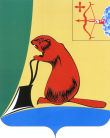         АДМИНИСТРАЦИЯ ТУЖИНСКОГО МУНИЦИПАЛЬНОГО РАЙОНАКИРОВСКОЙ ОБЛАСТИПОСТАНОВЛЕНИЕ          11.05.2021                                                                                                      № 152пгт Тужа									Приложение                                                                                                                                                                         УТВЕРЖДЕНЫ                                                                                                                                             постановлением администрации                                                                                                                                                    Тужинского муниципального района                                                                                                                                                                      от 11.05.2021    № 152												            Изменения в план реализации муниципальных программТужинского муниципального района на 2021 год	___________________            О внесении изменений в постановление администрации Тужинского     муниципального района от 27.01.2021 № 21            О внесении изменений в постановление администрации Тужинского     муниципального района от 27.01.2021 № 21            О внесении изменений в постановление администрации Тужинского     муниципального района от 27.01.2021 № 21            О внесении изменений в постановление администрации Тужинского     муниципального района от 27.01.2021 № 21  В соответствии с пунктом 5.5 Порядка разработки, реализации               и оценки эффективности реализации муниципальных программ Тужинского муниципального района, утвержденного постановлением администрации Тужинского муниципального района от 19.02.2015 № 89 «О разработке, реализации и оценке эффективности реализации муниципальных программ Тужинского муниципального района» администрация Тужинского муниципального района ПОСТАНОВЛЯЕТ:   1. Внести изменения в постановление администрации Тужинского муниципального района от 27.01.2021 № 21 «Об утверждении плана реализации муниципальных программ Тужинского муниципального района на 2021 год», утвердив изменения в план реализации муниципальных программ Тужинского муниципального района на 2021 год согласно приложению.   2. Настоящее постановление вступает в силу с момента                        его официального опубликования в Бюллетене муниципальных нормативных правовых актов органов местного самоуправления Тужинского муниципального района Кировской области.  В соответствии с пунктом 5.5 Порядка разработки, реализации               и оценки эффективности реализации муниципальных программ Тужинского муниципального района, утвержденного постановлением администрации Тужинского муниципального района от 19.02.2015 № 89 «О разработке, реализации и оценке эффективности реализации муниципальных программ Тужинского муниципального района» администрация Тужинского муниципального района ПОСТАНОВЛЯЕТ:   1. Внести изменения в постановление администрации Тужинского муниципального района от 27.01.2021 № 21 «Об утверждении плана реализации муниципальных программ Тужинского муниципального района на 2021 год», утвердив изменения в план реализации муниципальных программ Тужинского муниципального района на 2021 год согласно приложению.   2. Настоящее постановление вступает в силу с момента                        его официального опубликования в Бюллетене муниципальных нормативных правовых актов органов местного самоуправления Тужинского муниципального района Кировской области.  В соответствии с пунктом 5.5 Порядка разработки, реализации               и оценки эффективности реализации муниципальных программ Тужинского муниципального района, утвержденного постановлением администрации Тужинского муниципального района от 19.02.2015 № 89 «О разработке, реализации и оценке эффективности реализации муниципальных программ Тужинского муниципального района» администрация Тужинского муниципального района ПОСТАНОВЛЯЕТ:   1. Внести изменения в постановление администрации Тужинского муниципального района от 27.01.2021 № 21 «Об утверждении плана реализации муниципальных программ Тужинского муниципального района на 2021 год», утвердив изменения в план реализации муниципальных программ Тужинского муниципального района на 2021 год согласно приложению.   2. Настоящее постановление вступает в силу с момента                        его официального опубликования в Бюллетене муниципальных нормативных правовых актов органов местного самоуправления Тужинского муниципального района Кировской области.  В соответствии с пунктом 5.5 Порядка разработки, реализации               и оценки эффективности реализации муниципальных программ Тужинского муниципального района, утвержденного постановлением администрации Тужинского муниципального района от 19.02.2015 № 89 «О разработке, реализации и оценке эффективности реализации муниципальных программ Тужинского муниципального района» администрация Тужинского муниципального района ПОСТАНОВЛЯЕТ:   1. Внести изменения в постановление администрации Тужинского муниципального района от 27.01.2021 № 21 «Об утверждении плана реализации муниципальных программ Тужинского муниципального района на 2021 год», утвердив изменения в план реализации муниципальных программ Тужинского муниципального района на 2021 год согласно приложению.   2. Настоящее постановление вступает в силу с момента                        его официального опубликования в Бюллетене муниципальных нормативных правовых актов органов местного самоуправления Тужинского муниципального района Кировской области.  В соответствии с пунктом 5.5 Порядка разработки, реализации               и оценки эффективности реализации муниципальных программ Тужинского муниципального района, утвержденного постановлением администрации Тужинского муниципального района от 19.02.2015 № 89 «О разработке, реализации и оценке эффективности реализации муниципальных программ Тужинского муниципального района» администрация Тужинского муниципального района ПОСТАНОВЛЯЕТ:   1. Внести изменения в постановление администрации Тужинского муниципального района от 27.01.2021 № 21 «Об утверждении плана реализации муниципальных программ Тужинского муниципального района на 2021 год», утвердив изменения в план реализации муниципальных программ Тужинского муниципального района на 2021 год согласно приложению.   2. Настоящее постановление вступает в силу с момента                        его официального опубликования в Бюллетене муниципальных нормативных правовых актов органов местного самоуправления Тужинского муниципального района Кировской области.            Глава Тужинского            муниципального района           Л.В. Бледных            Глава Тужинского            муниципального района           Л.В. Бледных            Глава Тужинского            муниципального района           Л.В. Бледных            Глава Тужинского            муниципального района           Л.В. Бледных            Глава Тужинского            муниципального района           Л.В. БледныхN п/п N п/п    Наименование   
муниципальной  
    программы,    
  подпрограммы,   
    отдельного    
   мероприятия,   
   мероприятия,   
входящего в состав
    отдельного    
   мероприятия    Ответст-
венный  
исполни-
тель    
(Ф.И.О.,
долж-   
ность)  СрокСрокИсточники фи-
нансирования Финансиро-
вание   на
очередной 
финансовый
год,  тыс.
рублей    Финансиро-
вание   на
очередной 
финансовый
год,  тыс.
рублей    Финансиро-
вание   на
очередной 
финансовый
год,  тыс.
рублей    Ожидаемый  результат реализации мероприятия муниципальной     
программы  (краткое  описание)  
N п/п N п/п    Наименование   
муниципальной  
    программы,    
  подпрограммы,   
    отдельного    
   мероприятия,   
   мероприятия,   
входящего в состав
    отдельного    
   мероприятия    Ответст-
венный  
исполни-
тель    
(Ф.И.О.,
долж-   
ность)  начало
реали-
зации окон- 
чание 
реали-
зации Источники фи-
нансирования Финансиро-
вание   на
очередной 
финансовый
год,  тыс.
рублей    Финансиро-
вание   на
очередной 
финансовый
год,  тыс.
рублей    Финансиро-
вание   на
очередной 
финансовый
год,  тыс.
рублей    Ожидаемый  результат реализации мероприятия муниципальной     
программы  (краткое  описание)  
«Управление муниципальными финансами и регулирование межбюджетных отношений» на 2020-2025 годы«Управление муниципальными финансами и регулирование межбюджетных отношений» на 2020-2025 годы«Управление муниципальными финансами и регулирование межбюджетных отношений» на 2020-2025 годы«Управление муниципальными финансами и регулирование межбюджетных отношений» на 2020-2025 годы«Управление муниципальными финансами и регулирование межбюджетных отношений» на 2020-2025 годы«Управление муниципальными финансами и регулирование межбюджетных отношений» на 2020-2025 годы«Управление муниципальными финансами и регулирование межбюджетных отношений» на 2020-2025 годы«Управление муниципальными финансами и регулирование межбюджетных отношений» на 2020-2025 годы«Управление муниципальными финансами и регулирование межбюджетных отношений» на 2020-2025 годы«Управление муниципальными финансами и регулирование межбюджетных отношений» на 2020-2025 годы«Управление муниципальными финансами и регулирование межбюджетных отношений» на 2020-2025 годы«Управление муниципальными финансами и регулирование межбюджетных отношений» на 2020-2025 годы«Управление муниципальными финансами и регулирование межбюджетных отношений» на 2020-2025 годыЛобанова Т.А. начальник финансового управления 01.01.202131.12.2021всего        всего        +685,0«Управление муниципальными финансами и регулирование межбюджетных отношений» на 2020-2025 годы«Управление муниципальными финансами и регулирование межбюджетных отношений» на 2020-2025 годыЛобанова Т.А. начальник финансового управления 01.01.202131.12.2021В т.ч за счет-областного бюджетаВ т.ч за счет-областного бюджета«Управление муниципальными финансами и регулирование межбюджетных отношений» на 2020-2025 годы«Управление муниципальными финансами и регулирование межбюджетных отношений» на 2020-2025 годыЛобанова Т.А. начальник финансового управления 01.01.202131.12.2021-местного бюджета-местного бюджета+685,0«Управление муниципальными финансами и регулирование межбюджетных отношений» на 2020-2025 годы«Управление муниципальными финансами и регулирование межбюджетных отношений» на 2020-2025 годыЛобанова Т.А. начальник финансового управления 01.01.202131.12.2021- внебюджетные источники- внебюджетные источники1Мероприятие«Управление муниципальным долгом Тужинского района»Мероприятие«Управление муниципальным долгом Тужинского района»всеговсего1Мероприятие«Управление муниципальным долгом Тужинского района»Мероприятие«Управление муниципальным долгом Тужинского района»- в т.ч. за счетобластного бюджета- в т.ч. за счетобластного бюджета1Мероприятие«Управление муниципальным долгом Тужинского района»Мероприятие«Управление муниципальным долгом Тужинского района»- местного бюджета- местного бюджета1Мероприятие«Управление муниципальным долгом Тужинского района»Мероприятие«Управление муниципальным долгом Тужинского района»- внебюджетные источники- внебюджетные источники2Мероприятие«Предоставление межбюджетных трансфертов бюджетам поселений из бюджета муниципального района»Мероприятие«Предоставление межбюджетных трансфертов бюджетам поселений из бюджета муниципального района»всеговсего+685,02Мероприятие«Предоставление межбюджетных трансфертов бюджетам поселений из бюджета муниципального района»Мероприятие«Предоставление межбюджетных трансфертов бюджетам поселений из бюджета муниципального района»- в т.ч. за счетобластного бюджета- в т.ч. за счетобластного бюджета2Мероприятие«Предоставление межбюджетных трансфертов бюджетам поселений из бюджета муниципального района»Мероприятие«Предоставление межбюджетных трансфертов бюджетам поселений из бюджета муниципального района»- местного бюджета- местного бюджета+685,02Мероприятие«Предоставление межбюджетных трансфертов бюджетам поселений из бюджета муниципального района»Мероприятие«Предоставление межбюджетных трансфертов бюджетам поселений из бюджета муниципального района»- внебюджетные источники- внебюджетные источники«Управление муниципальным имуществом» на 2020-2025 годы«Управление муниципальным имуществом» на 2020-2025 годы«Управление муниципальным имуществом» на 2020-2025 годы«Управление муниципальным имуществом» на 2020-2025 годы«Управление муниципальным имуществом» на 2020-2025 годы«Управление муниципальным имуществом» на 2020-2025 годы«Управление муниципальным имуществом» на 2020-2025 годы«Управление муниципальным имуществом» на 2020-2025 годы«Управление муниципальным имуществом» на 2020-2025 годы«Управление муниципальным имуществом» на 2020-2025 годы«Управление муниципальным имуществом» на 2020-2025 годы«Управление муниципальным имуществом» на 2020-2025 годы«Управление муниципальным имуществом» на 2020-2025 годыОтдел экономики и прогнозирования01.01.202131.12.2021всего-800,0-800,0«Управление муниципальным имуществом» на 2020-2025 годы«Управление муниципальным имуществом» на 2020-2025 годыОтдел экономики и прогнозирования01.01.202131.12.2021В т.ч за счет- местного бюджета-800,0-800,01Мероприятие«Техническая паспортизация муниципального недвижимого имущества»Мероприятие«Техническая паспортизация муниципального недвижимого имущества»всего-30,0-30,01Мероприятие«Техническая паспортизация муниципального недвижимого имущества»Мероприятие«Техническая паспортизация муниципального недвижимого имущества»В т.ч за счет- местного бюджета-30,0-30,02Мероприятие«Оплата услуг по проведению независимой оценки рыночной стоимости муниципального имущества»Мероприятие«Оплата услуг по проведению независимой оценки рыночной стоимости муниципального имущества»всего-38,5-38,52Мероприятие«Оплата услуг по проведению независимой оценки рыночной стоимости муниципального имущества»Мероприятие«Оплата услуг по проведению независимой оценки рыночной стоимости муниципального имущества»В т.ч за счет- местного бюджета-38,5-38,53Мероприятие«Работы, связанные с межеванием земельных участков»Мероприятие«Работы, связанные с межеванием земельных участков»всего-51,0-51,03Мероприятие«Работы, связанные с межеванием земельных участков»Мероприятие«Работы, связанные с межеванием земельных участков»В т.ч за счет- местного бюджета-51,0-51,04Мероприятие«Прочие расходы»Мероприятие«Прочие расходы»всего-680,5-680,54Мероприятие«Прочие расходы»Мероприятие«Прочие расходы»В т.ч за счет- местного бюджета-680,5-680,5«Развитие транспортной инфраструктуры» на 2020-2025 годы«Развитие транспортной инфраструктуры» на 2020-2025 годы«Развитие транспортной инфраструктуры» на 2020-2025 годы«Развитие транспортной инфраструктуры» на 2020-2025 годы«Развитие транспортной инфраструктуры» на 2020-2025 годы«Развитие транспортной инфраструктуры» на 2020-2025 годы«Развитие транспортной инфраструктуры» на 2020-2025 годы«Развитие транспортной инфраструктуры» на 2020-2025 годы«Развитие транспортной инфраструктуры» на 2020-2025 годы«Развитие транспортной инфраструктуры» на 2020-2025 годы«Развитие транспортной инфраструктуры» на 2020-2025 годы  «Развитие транспортной инфраструктуры на 2020-2025г.  «Развитие транспортной инфраструктуры на 2020-2025г.Ногина Н.Ю. заведующий отделом жизнеобеспечения01.01.202131.12.2021всего        +800,0+800,0  «Развитие транспортной инфраструктуры на 2020-2025г.  «Развитие транспортной инфраструктуры на 2020-2025г.Ногина Н.Ю. заведующий отделом жизнеобеспечения01.01.202131.12.2021В т.ч за счет-федерального бюджета  «Развитие транспортной инфраструктуры на 2020-2025г.  «Развитие транспортной инфраструктуры на 2020-2025г.Ногина Н.Ю. заведующий отделом жизнеобеспечения01.01.202131.12.2021- областного бюджета  «Развитие транспортной инфраструктуры на 2020-2025г.  «Развитие транспортной инфраструктуры на 2020-2025г.Ногина Н.Ю. заведующий отделом жизнеобеспечения01.01.202131.12.2021-местного бюджета+800,0+800,0  «Развитие транспортной инфраструктуры на 2020-2025г.  «Развитие транспортной инфраструктуры на 2020-2025г.Ногина Н.Ю. заведующий отделом жизнеобеспечения01.01.202131.12.2021-внебюджетных источников1Мероприятие«Ремонт автомобильных дорог общего пользования местного значения вне границ населенных пунктов»Мероприятие«Ремонт автомобильных дорог общего пользования местного значения вне границ населенных пунктов»всего        -10,0-10,01Мероприятие«Ремонт автомобильных дорог общего пользования местного значения вне границ населенных пунктов»Мероприятие«Ремонт автомобильных дорог общего пользования местного значения вне границ населенных пунктов»В т.ч за счет-федерального бюджета1Мероприятие«Ремонт автомобильных дорог общего пользования местного значения вне границ населенных пунктов»Мероприятие«Ремонт автомобильных дорог общего пользования местного значения вне границ населенных пунктов»- областного бюджета1Мероприятие«Ремонт автомобильных дорог общего пользования местного значения вне границ населенных пунктов»Мероприятие«Ремонт автомобильных дорог общего пользования местного значения вне границ населенных пунктов»-местного бюджета-10,0-10,02Мероприятие«Составление проектно-сметной документации на ремонт и содержание а/дорог общего пользования местного значения, согласования, экспертизы»Мероприятие«Составление проектно-сметной документации на ремонт и содержание а/дорог общего пользования местного значения, согласования, экспертизы»всего        +10,0+10,02Мероприятие«Составление проектно-сметной документации на ремонт и содержание а/дорог общего пользования местного значения, согласования, экспертизы»Мероприятие«Составление проектно-сметной документации на ремонт и содержание а/дорог общего пользования местного значения, согласования, экспертизы»В т.ч за счет-федерального бюджета2Мероприятие«Составление проектно-сметной документации на ремонт и содержание а/дорог общего пользования местного значения, согласования, экспертизы»Мероприятие«Составление проектно-сметной документации на ремонт и содержание а/дорог общего пользования местного значения, согласования, экспертизы»- областного бюджета2Мероприятие«Составление проектно-сметной документации на ремонт и содержание а/дорог общего пользования местного значения, согласования, экспертизы»Мероприятие«Составление проектно-сметной документации на ремонт и содержание а/дорог общего пользования местного значения, согласования, экспертизы»-местного бюджета+10,0+10,03Мероприятие«Поддержка автомобильного транспорта (Тужинское МУП АТП)Мероприятие«Поддержка автомобильного транспорта (Тужинское МУП АТП)всего+800,0+800,03Мероприятие«Поддержка автомобильного транспорта (Тужинское МУП АТП)Мероприятие«Поддержка автомобильного транспорта (Тужинское МУП АТП)В т.ч за счет-федерального бюджета3Мероприятие«Поддержка автомобильного транспорта (Тужинское МУП АТП)Мероприятие«Поддержка автомобильного транспорта (Тужинское МУП АТП)-областного бюджета3Мероприятие«Поддержка автомобильного транспорта (Тужинское МУП АТП)Мероприятие«Поддержка автомобильного транспорта (Тужинское МУП АТП)- местного бюджета+800,0+800,0